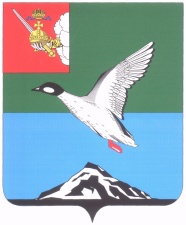 АДМИНИСТРАЦИЯ ЧЕРЕПОВЕЦКОГО МУНИЦИПАЛЬНОГО РАЙОНА П О С Т А Н О В Л Е Н И Еот 14.12.2017 									         № 3157г. ЧереповецОб утверждении Положения о порядке получения муниципальными служащими администрации Череповецкого муниципального района разрешения на участие на безвозмездной основе в управлении отдельными некоммерческими организациямиВ целях обеспечения реализации пункта 3 части 1 статьи 14  Федерального закона от 02.03.2007 № 25-ФЗ «О муниципальной службе Российской Федерации» ПОСТАНОВЛЯЮ:1. Утвердить прилагаемое Положение о порядке получения муниципальными служащими администрации Череповецкого муниципального района разрешения на участие на безвозмездной основе в управлении отдельными некоммерческими организациями.2. Начальнику отдела муниципальной службы, кадров и защиты информации администрации района Зябловой Е.С. довести данное постановление до сведения муниципальных служащих под подпись.3. Настоящее постановление вступает в силу после дня его официального опубликования в газете «Сельская новь», подлежит  размещению на официальном  сайте Череповецкого муниципального района в информационно-телекоммуникационной сети Интернет.Глава района                                                                                  Н.В. ВиноградовУТВЕРЖДЕНОпостановлениемадминистрации районаот 14.12.2017 № 3157Положение о порядке получения муниципальными служащими администрации Череповецкого муниципального района разрешения на участие на безвозмездной основе в управлении отдельными некоммерческими организациями (далее – Положение)1. Настоящее Положение устанавливает процедуру получения муниципальными служащими администрации Череповецкого муниципального района (далее – муниципальные служащие) разрешения главы Череповецкого муниципального района (далее – глава района) на участие на безвозмездной основе в управлении общественной организацией (кроме политической партии), жилищным, жилищно-строительным, гаражным кооперативами, садоводческим, огородническим, дачным потребительскими кооперативами, товариществами собственников недвижимости (далее – некоммерческая организация) в качестве единоличного исполнительного органа или вхождения в состав коллегиальных органов управления, кроме случаев, предусмотренных федеральными законами, и в случае, если участие в управлении организацией осуществляется в соответствии с законодательством Российской Федерации от имени органа местного самоуправления.2. Муниципальные служащие, изъявившие желание участвовать на безвозмездной основе в управлении некоммерческой организацией в качестве единоличного исполнительного органа или вхождения в состав ее коллегиальных органов управления, направляют на имя главы района ходатайство об участии на безвозмездной основе в управлении некоммерческой организацией (далее – ходатайство), составленное по форме согласно приложению 1 к настоящему Положению.В случае невозможности представить ходатайство лично, оно направляется посредством почтовой связи с уведомлением о вручении и описью вложения.3. Ходатайство представляется до начала участия в управлении некоммерческой организацией с приложением копий учредительных документов соответствующей некоммерческой организации.4. Прием и регистрация ходатайств, осуществляются отделом муниципальной службы, кадров и защиты информации администрации Череповецкого муниципального района (далее – отдел МС,КиЗИ).   Ходатайство, регистрируются в день поступления в журнале регистрации ходатайств об  участии на безвозмездной основе в управлении некоммерческой организацией (далее – журнал), составленном по форме согласно приложению 2 к настоящему Положению.   В нижнем правом углу последнего листа ходатайства ставится регистрационная запись, содержащая:входящий номер и дату регистрации (в соответствии с записью, внесенной в журнал);подпись и расшифровку подписи лица, зарегистрировавшего ходатайство.Копия поступившего ходатайства с регистрационным номером, датой              и подписью лица, зарегистрировавшего ходатайство, выдается муниципальному служащему либо направляется ему посредством почтовой связи с уведомлением о вручении не позднее одного рабочего дня, следующего за днем регистрации.Журнал оформляется и ведется отделом МС,КиЗИ, хранится в месте, защищенном от несанкционированного доступа.Журнал должен быть прошит, пронумерован и заверен. Исправленные записи заверяются должностным лицом, ответственным за ведение и хранение журнала.5. Отдел МС,КиЗИ рассматривает ходатайство на предмет наличия конфликта интересов или возможности возникновения конфликта интересов в случае участия муниципального служащего на безвозмездной основе в управлении некоммерческой организацией.В случае выявления факта конфликта интересов или возможности возникновения конфликта интересов, отдел МС,КиЗИ подготавливает проект представления, касающегося обеспечения соблюдения муниципальным служащим требований об урегулировании конфликта интересов. В случае установления отсутствия факта конфликта интересов или возможности его возникновения, отдел МС,КиЗИ подготавливает мотивированное заключение, содержащее предложение об удовлетворении ходатайства муниципального служащего.При рассмотрении ходатайства отдел МС,КиЗИ вправе направлять запросы в некоммерческие организации.6. Проект представления или мотивированное заключение, а также материалы проверки в течение трех рабочих дней со дня регистрации ходатайства, а в случае направления запросов в течение трех рабочих дней со дня получения ответов на запросы передаются отделом МС,КиЗП главе района.7. Представление, а также материалы проверки глава района направляет в Комиссию по соблюдению требований к служебному поведению муниципальных служащих администрации Череповецкого муниципального района и урегулированию конфликта интересов (далее – Комиссия) для рассмотрения в установленном порядке.8. Глава района на основании мотивированного заключения отдела   МС, КиЗП или рекомендаций Комиссии в письменной форме принимает решение об удовлетворении или отказе в удовлетворении ходатайства.9. Информация о результатах рассмотрения ходатайства главой района в течение трех рабочих дней передается в отдел МС,КиЗИ . Не позднее двух рабочих дней, следующих за днем получения информации о результатах рассмотрения ходатайства главой района, отдел МС,КиЗИ в письменной форме сообщает муниципальному служащему, подавшему ходатайство о принятом решении.Оригинал ходатайства хранится в отделе МС,КиЗИ.10. Отдел МС,КиЗИ обеспечивает конфиденциальность и сохранность данных, полученных от муниципальных служащих, подавших ходатайство, несет персональную ответственность в соответствии с законодательством Российской Федерации за разглашение полученных сведений.Приложение 1к Положению о порядке получениямуниципальными служащими администрации Череповецкогомуниципального района разрешения на участие на безвозмездной основев управлении отдельныминекоммерческими организациямиФорма                                                             Главе Череповецкого муниципального  района______________________________                 (Инициалы и фамилия)от __________________________                        (Ф.И.О., должность)____________________________Ходатайствооб участии на безвозмездной основе в управлении некоммерческой организацией В соответствии с пунктом 3 части 1 статьи 14 Федерального закона                    от 02.03.2007 № 25-ФЗ «О муниципальной службе в Российской Федерации» прошу разрешить мне принять участие на безвозмездной основе                                в управлении в качестве единоличного исполнительного органа (войти               в состав коллегиального органа управления) (нужное подчеркнуть) ______________ __________________________________________________________________(указать наименование организации, ее юридический и фактический адрес, наименование органа управления организацией и его полномочия, основной вид деятельности организации, форму и основания участия в управлении организации (либо вхождения в состав его коллегиального органа управления),  даты начала и окончания участия в управлении)Участие в управлении указанной организацией в качестве единоличного исполнительного органа (либо вхождение в состав коллегиального органа управления указанной организацией) будет осуществляться в свободное от муниципальной службы время и не повлечет за собой возникновение конфликта интересов.При осуществлении указанной деятельности обязуюсь соблюдать требования, предусмотренные статьями 14, 14.1 и 14.2 Федерального закона от 02.03.2007 № 25-ФЗ «О муниципальной службе в Российской Федерации».Приложение: копия Устава  ________________________________________________________________________________________________________«___» ___________ 20 __ г.           __________________________________                                                                                              (подпись муниципального служащего)Приложение 2к Положению о порядке получениямуниципальными служащими администрации Череповецкогомуниципального района разрешенияна участие на безвозмездной основев управлении отдельныминекоммерческими организациямиФормаЖурналрегистрации ходатайств об участии на безвозмездной основе в управлении некоммерческой организацией№ДатарегистрацииходатайстваФ.И.О., должность лица, представившегоходатайствоФ.И.О., должность, подпись муниципальногослужащего,принявшегоходатайствоПодпись лица,представившегоходатайство/отметкао направлениикопииходатайствапо почте(№ почтовогоуведомления)Наименование организации,в управлении которой планирует участвовать муниципальныйслужащийИнформацияо принятомрешении12345671.2.